Mississippi Valley State University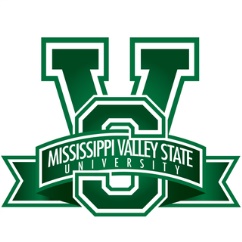 Department of Mass CommunicationMajor:  Mass Communication/Broadcasting  Catalog Year:  2017-2019Name:					ID:					GPA:*You must have at least C in EN 101 and 102 and Literature courses.  You may have D in electives.  You must have at least C in all your major courses and seminars.*Departmental Exit ExaminationUpdated 09/03/2019Degree RequirementsDetailsTotal Credit Hours120Grade Point Average (GPA)2.0 GPAResidency RuleComplete 25 percent of semester hours at Mississippi Valley State UniversityAcademic AdviserSemester 1Course NumberCredit HoursNeededSemester OfferedGrade EarnedAlso AllowedPre/Co-requisiteCoursesFreshman CompositionEN 1013FallHistory 3FallMath3FallPE or HL or MS2/3FallTH or MU or AR Appreciation3FallFreshman SeminarFY101/SP1911FallSemester 2Course NumberCredit HoursNeededSemester OfferedGrade EarnedAlso AllowedPre/Co-requisiteCoursesFreshman CompositionEN 1023SpringHistory 3SpringFundamentals of Public SpeakingSP 2013SpringIntroduction to Data ProcessingCS 1113SpringFreshman SeminarSP 1921SpringSemester 3Course NumberCredit HoursNeededSemester OfferedGrade EarnedAlso AllowedPre/Co-requisiteCoursesHumanities or Social Science3FallNatural Science3/4Fall Literature3Fall Media WritingMC 3003Fall Race, Gender, Class & MediaMC 3603FallSemester 4Course NumberCredit HoursNeededSemester OfferedGrade EarnedAlso AllowedPre/Co-requisiteCoursesHumanities or Social Science3SpringNatural Science3/4SpringLiterature3SpringBasic News Writing & ReportingMC 3103SpringIntroduction to Mass Comm.MC 3253Spring Semester 5Course NumberCredit HoursNeededSemester OfferedGrade EarnedAlso AllowedPre/Co-requisiteCoursesRadio ProductionMC 3203FallR-TV PracticumMC 315A1FallPrinciples of AdvertisingMC 4003FallTV Production IMC 3373FallMass Comm. Electives6FallSemester 6Course NumberCredit HoursNeededSemester OfferedGrade EarnedAlso AllowedPre/Co-requisiteCoursesR-TV AnnouncingMC 3353SpringR-TV PracticumMC 315B1Spring Mass Media Law & EthicsMC 4443Spring Comm. In Diverse SocietiesMC 4353SpringElectives 6SpringSemester 7Course NumberCredit HoursNeededSemester OfferedGrade EarnedAlso AllowedPre/Co-requisiteCoursesTV Production IIMC 4373FallSenior Project ResearchSP 4492FallSenior SeminarSP 4911FallElectives12FallSemester 8Course NumberCredit HoursNeededSemester OfferedGrade EarnedAlso AllowedPre/Co-requisiteCoursesInternshipMC 4603SpringSenior Project PaperSP 4501SpringSenior SeminarSP 4921SpringR-TV PracticumMC 315C1SpringElectives 9Spring